AGENDA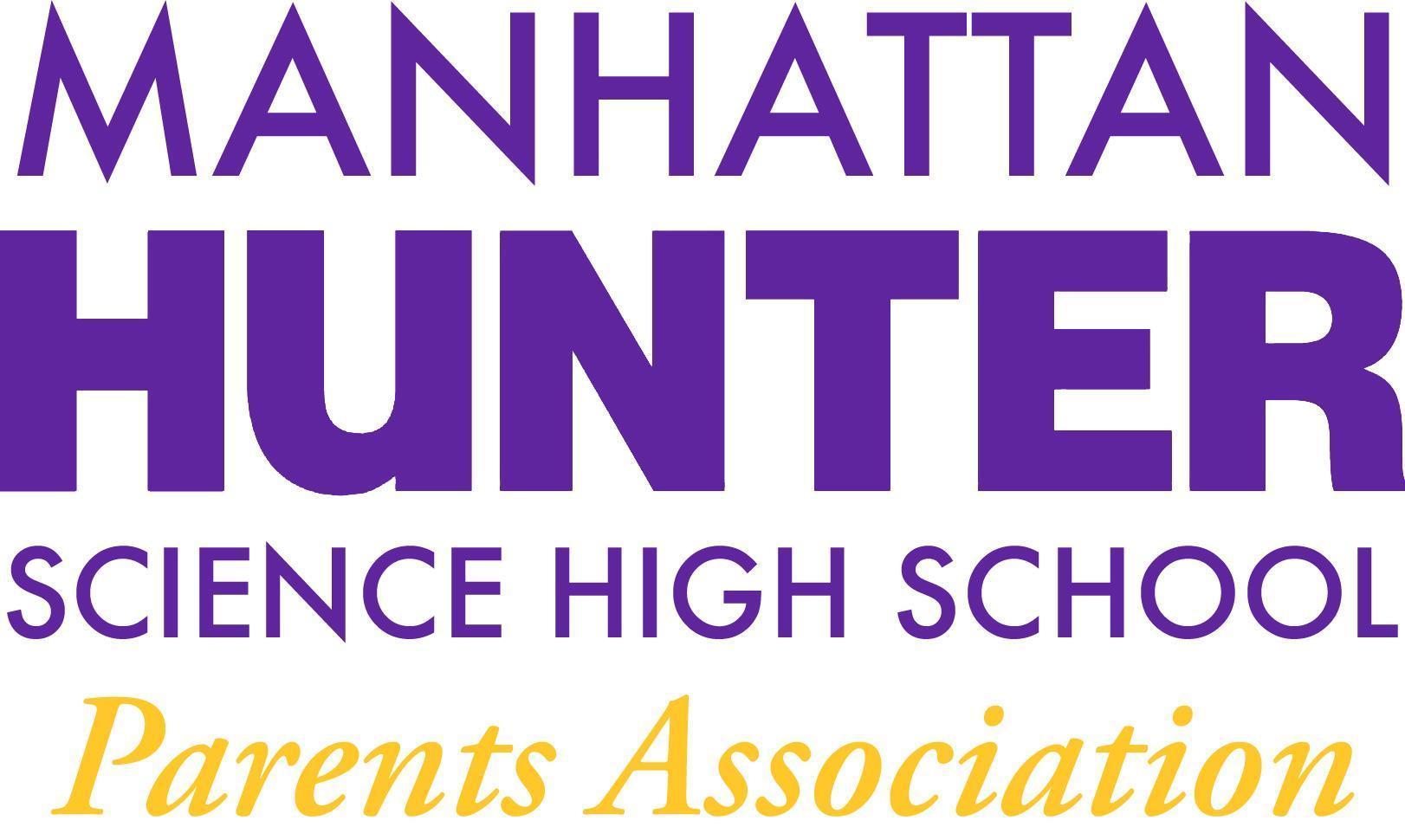 Manhattan Hunter Science High School Parents Association General Membership MeetingTuesday,January 18, 20218:30am-9:30am (Via Zoom)Meeting call to OrderApproval: October, November, December 2021 Minutes ApprovalMonthly Financials ReviewIncome“From Thanks to Love”  - $3,500Upcoming/Recent ExpensesXmas PartyMixersSenior Class MoviePA AnnouncementsMHPC - Letter in Support of Remote OptionShout out to decorations down volunteers!Website Design Committee - parent, student and teacher inputSpring Fling! (Online Auction committee formation)Q&A with Dr. Froner